Вопросы аудита, представляющие интерес для корпоративного управленияВопросы аудита, представляющие интерес для корпоративного управления, включают: Обязанности аудитора в отношении аудита финансовой отчетности; Планируемый объем и сроки проведения аудита; а также Значительные выводы по результатам аудита.Характер информационного взаимодействия Планируемый объем и сроки проведения аудита Значимые выводы по результатам аудита Ниже приведен список специфических вопросов, о которых должны быть проинформированы лица, отвечающие за корпоративное управление:– Контроль качества в аудиторских организациях, проводящих аудит и обзорные проверки финансовой отчетности, а также выполняющих прочие задания, обеспечивающие уверенность, и задания по оказанию сопутствующих услуг – "Обязанности аудитора в отношении недобросовестных действий при проведении аудита финансовой отчетности"– Рассмотрение законов и нормативных актов в ходе аудита финансовой отчетности– Информирование о недостатках в системе внутреннего контроля лиц, отвечающих за корпоративное управление и руководства– Оценка искажений, выявленных в ходе аудита– Внешние подтверждения– Аудиторские задания, выполняемые впервые– Остатки на начало периода– Связанные стороны– События после отчетной даты– Непрерывность деятельности– Особенности аудита финансовой отчетности группы (включая работу аудиторов компонентов)– Использование работы внутренних аудиторов– Формирование заключения и отчетности по финансовой отчетности– Информирование о ключевых вопросах аудита в заключении независимого аудитора– Модифицированное мнение в заключении независимого аудитора– Разделы "Важные обстоятельства" и "Прочие сведения" в заключении независимого аудитора– Сравнительная информация — сопоставимые показатели и сравнительная финансовая отчетность– Обязанности аудитора, относящиеся к прочей информации в документах, содержащих проаудированную финансовую отчетность Некоторые из наиболее распространенных вопросов, представляющих интерес для целей управления, которые могут быть сообщены (предпочтительно в письменной форме), изложены в таблице ниже. Вопросы, на которые необходимо обратить вниманиеСообщите о значимых вопросах в письменной форме, где это возможно или когда это необходимо, например, о существенных недостатках средств контроля. Письмо или заключение представляет собой документ, совместно используемый обеими сторонами, в котором изложены вопросы, которые необходимо сообщать.Документация Если необходимые вопросы сообщаются в устной форме, составьте протокол совещания, который можно довести до сведения организации, чтобы сформировать соответствующую запись о том, что информационное взаимодействие имело место. Если вопросы, которые должны быть сообщены согласно требованиям МСА, передаются в устной форме, подготовьте примечания для файла, описывающие, когда и кому были сообщены эти вопросы. Если вопросы были сообщены в письменном виде, сохраните копию сообщения как часть аудиторской документации.Своевременность Вопросы аудита, представляющие интерес, должны сообщаться своевременно, чтобы лица, отвечающие за корпоративное управление, могли предпринять соответствующие действия.Предоставить копию письма-соглашения об условиях аудиторского задания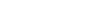 Ответственность аудитора (где это применимо) за доведение до сведения конкретных вопросов, требуемых законодательными или нормативными актами, соглашением с организацией или дополнительными требованиями, применимыми к соглашению (например, стандартами национального профессионального органа бухгалтерского учета). Предоставить копию письма-соглашения об условиях аудиторского заданияОтветственность аудитора за проведение аудита в соответствии с требованиями МСА. Предоставить копию письма-соглашения об условиях аудиторского заданияВ соответствии с требованиями МСА будут сообщаться важные вопросы, возникающие в связи с аудитом, относящиеся к лицам, отвечающие за корпоративное управление, в отношении надзора за процессом подготовки финансовой отчетности. Предоставить копию письма-соглашения об условиях аудиторского заданияМСА не требуют, чтобы аудитор разрабатывал процедуры для выявления дополнительных вопросов с целью установления информационного взаимодействие с лицами, отвечающими за корпоративное управление. План аудита Общие сведения о плане, объеме и сроках проведения аудита.План аудита Применение концепции существенности в аудите.План аудита Какие меры аудитор планирует предпринять в ответ на значимые риски существенного искажения вследствие недобросовестных действий или ошибок. План аудита Подход к средствам внутреннего контроля, имеющим значение для аудита.План аудита Существенные изменения в стандартах бухгалтерского учета и возможное влияние.Получение информации от лиц, отвечающих за корпоративное управление (что может повлиять на планы аудита) Обсуждение целей и стратегий организации, любых существенных связей с регулирующими органами и связанных с этим бизнес-рисками, которые могут привести к существенным искажениям. Получение информации от лиц, отвечающих за корпоративное управление (что может повлиять на планы аудита) Описание надзора, осуществляемого за: Адекватностью системы внутреннего контроля, включая риски совершения недобросовестных действий; Компетентностью и честностью руководства; а также Действия по результатам предыдущего информационного взаимодействия с аудитором. Получение информации от лиц, отвечающих за корпоративное управление (что может повлиять на планы аудита) Вопросы, на которые необходимо обратить особое внимание в ходе проведения аудита.Получение информации от лиц, отвечающих за корпоративное управление (что может повлиять на планы аудита) Запросы о том, чтобы аудитором были выполнены дополнительные процедуры.Получение информации от лиц, отвечающих за корпоративное управление (что может повлиять на планы аудита) Прочие вопросы, которые могут повлиять на аудит финансовой отчетности. Принципы учетной политики Выбор (или изменение) существенной учетной политики и практики, которые оказывают или могут оказать существенное влияние на финансовую отчетность организации. Сообщения за предыдущий период Вопросы, связанные с управлением, о которых аудитор информировал ранее, которые могут повлиять на финансовую отчетность за текущий период. Риски существенного искажения Потенциальное влияние на финансовую отчетность любых существенных рисков (такие как текущие судебные разбирательства), которые требуют раскрытия в финансовой отчетности.Существенные неопределенностиСущественные неопределенности, связанные с событиями и условиями, которые могут вызвать серьезные сомнения в способности организации продолжать свою деятельность непрерывно. Вопросы, требующие принятия решения Условия ведения бизнеса, влияющие на организацию и ее бизнес-планы и стратегии, которые могут повлиять на риски существенного искажения. Обеспокоенность по поводу консультаций руководства с другими бухгалтерами по вопросам бухгалтерского учета или аудита.Выявленные значительные трудности К таким трудностям могут относиться: Решение сложных вопросов бухгалтерского учета или аудита; Недоступность документов, необходимых для аудита; Персонал не может самостоятельно решить вопросы; Ограничения объема аудита и как они были устранены; а также Разногласия с руководством по вопросам, которые по отдельности или в совокупности могут быть существенными для финансовой отчетности организации или заключения аудитора. Комментарии по вопросам управления организацией Вопросы, касающиеся компетенции руководства: Значительные недостатки системы внутреннего контроля; Вопросы касательно честности руководства; Значительные сделки со связанными сторонами; Незаконные действия; а также Недобросовестные действия при непосредственном участии руководства. Корректировки аудита Неисправленные аудиторские корректировки, которые оказывают или могут оказать существенное влияние на финансовую отчетность организации.Неисправленные искажения Неисправленные искажения, которые, по мнению руководства, являются несущественными (за исключением явно незначительных сумм) как по отдельности, так и в совокупности, для финансовой отчетности в целом.Аудиторское заключение Изложите причины любых ожидаемых модификаций аудиторского мнения.Согласованные вопросыЛюбые прочие вопросы, согласованные в условиях аудиторского задания.Прочие вопросы Прочие вопросы, если таковые имеются, возникающие в связи с аудитом, которые, по профессиональному мнению аудитора, имеют большое значение для надзора за процессом подготовки финансовой отчетности.Ключевые вопросы аудита (КВА) Если МСА 701 подлежит применению (требуется для организаций, ценные бумаги которых допущены к организованным торгам или в соответствии с национальным законодательством /нормативными актами),
или применяются на добровольной основе, КВА должны быть сообщены в аудиторском заключении.